										Příloha č. 2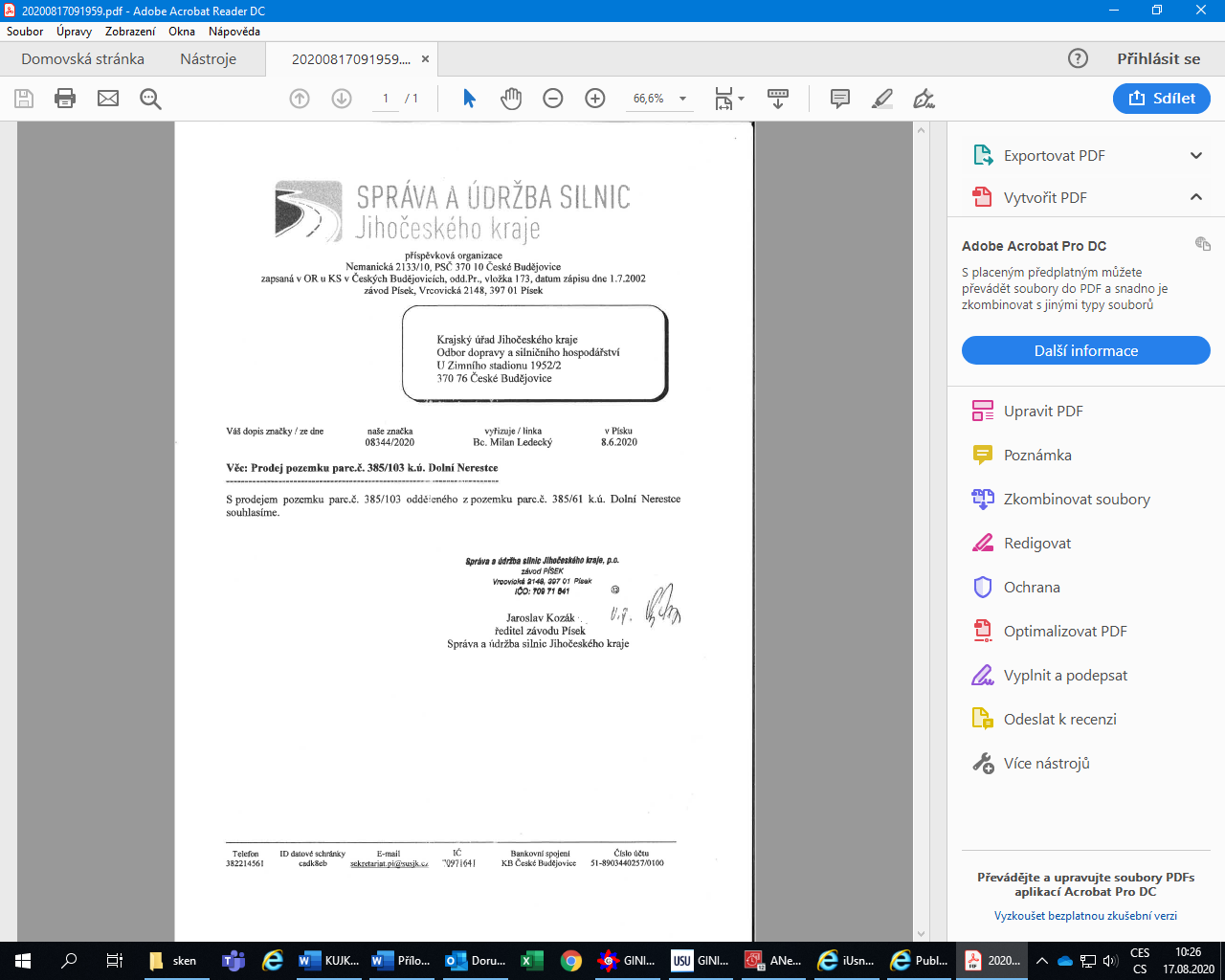 